Guten Tag Kinder!   Ovo su zadaci za srijedu, 22. travnja 2020.Zvučne zapise otvarate tako da dva puta kliknete na ikonu.Danas ćemo izraditi naše razredne osobne iskaznice. (Mein Pesonalausweis)  1) Najprije riješite zadatke u radnoj bilježnici: Arbeitsheft, Seite 30, Übung 9 und 10 (jedne riječi nema u osmosmjerci)2) A sada poslušajte daljnju uputu: 3) Gotove Personalausweise pošaljite na mail: vlatka.matecic@gmail.com P.S. U privitku šaljem i rješenja zadataka iz RB. Provjerite i ispravite ako ste negdje pogriješili. 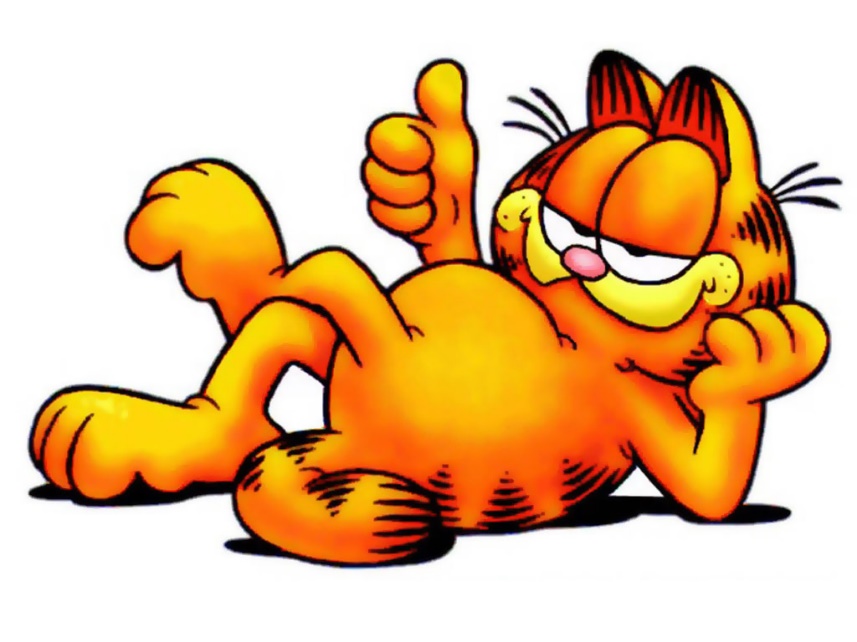 